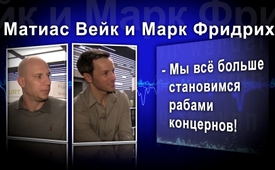 Матиас Вейк и Марк Фридрих – Мы всё больше становимся рабами концернов!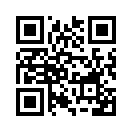 Год назад 62 супербогатых имели столько, сколько приходится на половину более бедной части мира. К началу Всемирного экономического форума (ВЭФ) в Давосе, который проходит с 17 по 20 января 2017, международное объединение Оксфам, работающее с различными организациями по развитию и борьбе с бедностью, представило последние цифры. Согласно им, сейчас это всего восемь богатейших человек мира, которые совокупно владеют большим богатством, чем половина более бедной части мирового населения – всего 3,6 миллиардов человек. Дальше исследование приходит к выводу, что в 2015 году 1 процент богатейшего человечества располагал большим состоянием, чем остаток всего мира.Год назад 62 супербогатых имели столько, сколько приходится на половину более бедной части мира. К началу Всемирного экономического форума (ВЭФ) в Давосе, который проходит с 17 по 20 января 2017, международное объединение Оксфам, работающее с различными организациями по развитию и борьбе с бедностью, представило последние цифры. Согласно им, сейчас это всего восемь богатейших человек мира, которые совокупно владеют большим богатством, чем половина более бедной части мирового населения – всего 3,6 миллиардов человек. Дальше исследование приходит к выводу, что в 2015 году 1 процент богатейшего человечества располагал большим состоянием, чем остаток всего мира. 
И богатые страны, согласно Оксфам, страдают от социального неравенства. В Германии 36 миллиардеров владеют таким состоянием (297 миллиардов долларов США), как половина населения.
Это развитие тесно связано с возможностями богатых людей и интернациональных концернов, достигать преимуществ ценой всеобщего блага, критикует организация. Они используют агрессивный обход налогов, перемещают свои прибыли в офшоры и гонят государства в гибельную гонку за налоговые ставки.
Два финансовых эксперта, которые предсказывали это развитие и занимались изучением причин, почему богатые становятся всё богаче и всё больше решают, в каком направлении идти - это немецкие авторы Матиас Вейк и Марк Фридрих. Оба изучали экономику и отстаивают позицию, что ввиду предстоящего разрушения финансовой системы целесообразно избегать накопления денег, а лучше инвестировать в материальные активы.
В интервью в мае 2016 на франкфуртской бирже Вейк и Фридрих кратко обобщили свои познания, которые они выразили в своей последней книге „Тяжелая ошибка – Как уничтожается наше благосостояние и почему нам нужно новое экономическое мышление“.
Катастрофа в том, что обещанный, так называемый Trickle-down-эффект (Теория «просачивания») – то есть что благосостояние богатых постепенно, через потребление и инвестиции, перетечёт в низшие слои общества, просто не имеет места. 
Причину они видят в финансовом капитализме, который совершенно несправедливо распределяет благосостояние, поддерживает лишь богатых и направлен на прибыль. В противоположность финансовому капитализму Вейк и Фридрих предлагают реальный капитализм, который инвестирует в материальные ценности и служит продуктивной экономике. Сегодня 90 % денег находятся в финансовой, а не в реальной экономике, что ведёт ко всё расширяющейся пропасти между бедными и богатыми. Это для нас является предупредительным сигналом того, что есть принципиальные ошибки в финансовой ситеме, из которых никто не хочет извлечь урок.
Проблема в долговой системе, что долги всё дальше растут, так как богатство богатых тоже должно расти. Поэтому мы всё больше становимся рабами больших концернов, должны всё больше делать сами, сами сканировать покупки на кассах, всё больше платить всевозможные взносы, получая всё меньше за это. Фридрих дословно: «Когда-нибудь все будет удивляться, что нет времени прочитать критическую книгу или посмотреть на YouTube вещи, где нас информируют, так как мы всё быстрее должны бежать в беличьем колесе. Это может быть так и задумано, так как неинформированным человеком легче управлять и манипулировать, чем информированным».
Послушайте основные выдержки из интервью с Матиасом Вейком и Марком Фридрихом в мае 2016 года. Информируйтесь сами и распространяйте эти взаимосвязи, чтобы коррумпированная финансовая система, которая служит лишь немногим богатым, делая их всё богаче, раскрылась как таковая и могла бы быть обновленна с самых основ.
Марк Фридрих: Мы во время наших расследований однозначно определили, что кризисы создаются намеренно. Что деньги уходят всё дальше вверх к богатым и всё меньше поступают вниз, в этом Trickledown-эффекте (Теория «просачивания»), и что несправедливость между богатыми и бедными всё увеличивается. Мы нашли невероятные примеры, их мы приводим в книге, и в этой взаимосвязи читатель очень много узнает и сможет понять кризисы, почему они всегда цикличны, почему они, как уже сказано, частично даже желанные, и почему существует это перераспределение богатств снизу, с середины на самый, самый верх. 

Репортёр: Вы в ней описываете и то, как пришло к актуальной ситуации. Вы это можете ещё раз для нас здесь коротко обощить?
Матиас Вейк: Если сказать банально, кризис возник из-за слишком низких процентов и слишком дешевых денег. И сегодня с этим кризисом борются посредством исторически низких процентов и бесконечно большим количеством дешевых денег. Но я могу ещё раз повторить: В истории человечества ещё никогда кризис продолжительно не решался путём печатания денег. И если мы это сейчас попытаемся сделать на глобальном уровне, это не будет функционировать.

Марк Фридрих: В процессе неолиберализма, в восьмидесятых годах, Клинтон, Тэтчер, но прежде всего и красно-зелёное правительство Германии в двухтысячных годах, радикально дерегулировали рынок и от этого выиграла в первую очередь финансовая экономика. И куда это привело, мы видим сейчас. В 2008 наша глобальная финансовая система была на шаг от пропасти. И финансовые рынки не могут сами себя регулировать. Как раз наоборот, они ведут от одного кризиса к другому. И поэтому мы совершенно ясно требуем – мы большие приверженцы капитализма, реального капитализма – но финансовый капитализм необходимо взять на поводок. Мы должны ввести антициклический контроль финансового рынка, нам нужно снова обуздать рынки и направить в русло, чтобы они служили людям, а не только самим себе. Иначе следующий кризис безусловно запрограммирован. И зловещее предзнаменование, или доказательство тому, что сигналы предупреждения приходят всё чаще – это естественно и безответственная политика эмиссионного банка. Мы переживаем эксперимент эмиссионного банка неимевший себе равных. Если бы в Европе всё было так хорошо, то зачем господину Драги опускать процентную ставку на исторический минимум в ноль процентов – это сначала надо освоить – ноль процентов! И почему он расширил программу скупки и даже увеличил на 20 миллиардов до 80 миллиардов в месяц. Тут можно лишь покачать головой, это безответственно. 

Матиас Вейк: Капитализм хорошо, реальный капитализм, но финансовый капитализм плохой капитализм, потому что он распределяет материальные блага совершенно несправедливо. Если мы себе представим, что сегодня 62 миллиардера имеют столько, сколько 3 миллиарда человек, то это значит, что продуктивный капитал распределяется несправедливо. Но независимо от этого, общеизвестно, что человеку свойственно ошибаться. Значит имеет смысл распределять капитал шире, чтобы при ошибке того или другого, не причинялся столь сокрушительный урон. 

Марк Фридрих: Афтершок от Lehman Brothers и Hypo Real Estate мы чувствуем по сей день. Но тогда политика не провела эту необходимую смену парадигмы. Как раз наоборот. Хотя перед камерами обещали: „Да, мы обуздаем банки и введём налоги на транзакции и Базель III“, но, в конечном счёте, ничего не произошло. Мы ведь видим, что рынки снова вне контроля, котировки на рынках акций на высоте, бонусов поступает больше чем достаточно, у банков из-за систематического обмана одно судебное разбирательство за другим, у Deutsche Bank их 6000, но мы говорим и о других банках. В книге мы выдали смелый прогноз и относительно Deutschen Bank, но это другая история. 
Но факт в том, что в 2008 политика не сделала соответствующих выводов. И это, по нашему мнению, тяжелая ошибка и она нам дорого обойдётся, потому что мы всё ещё преклоняемся перед этим, направленным на ложный путь, неолиберализмом. И мы держимся этого комикадзе-курса и с тех пор удвоили наши долги. Мы перекачали триллионы в разорённую финансовую систему, где можно только покачать головой и сказать: эти деньги можно было бы с толком направить в реальную экономику, с ними можно было сделать что-то полезное. Если, например, посмотреть в Грецию, Греция получила третий пакет финансирования, здесь речь идет о 300 миллиардах. Мы уже все знаем, что 90% этих денег никогда не попали в Грецию, иначе там текли бы уже молоко и мёд, и не было бы безработицы среди молодёжи более 50%. Деньги снова были направлены сюда к нам, в финансовые институты Франкфурта, в Париж, Лондон и ими спасли банки. И это как раз и есть скандал, что мы всё снова пытаемся всё теми же непригодными медикаментами спасать пациента. Но в свободной рыночной экономике так, что если медикамент не функционирует или даже имеет вредные побочные действия, то его снимают с рынка и запрещают. Но тут Центробанк ЕС и Тройка вместе с ответственными в Брюсселе и Берлине пытаются всё снова тем же несработавшим лекарством поднять пациента, пока он, наверное, не упадёт замертво.

Репортёр: Почему же в этой системе всё вновь доходит до кризисов? Вы это замечательно выработали, почему на самом деле есть эти циклы и эти кризисы.

 Матиас Вейк: Очень просто. В конце каждого кризиса уже нет возможности продуктивно наработать достаточно прибыли, и тогда приходят спекулянты, тогда приходит финансовая экономика, приходит финансовый капитал. Сегодня 90% денег находится в финансовой, а не в реальной экономике. И над этим надо задуматься. В данное время мы снова на последней ступени нашего цикла, цифрового цикла, – снова появится что-то новое. Мир не погибнет. Но совершенно ясно, что в настоящий момент у дела спекулянты и они доминируют, как бы сурово это не звучало, и реальную экономику.

Фридрих: Если это себе представить, что 90% всемирного капитала кружится, так сказать, в финансовой системе, то это не продуктивно. Нам нужен продуктивный капитал! На сегодня мы имеем просто виртуальные деньги, – деньги приносят деньги только потому, что оно кружится там ,– это не может функционировать, не будет функционировать. Но катастрофа в том, что этот обещаный неолиберализмом Trippledown-эффект, т.е. когда блага сверху начнут когда-нибудь капать в средний и нижний слои – больше не происходит, потому что в последствии захвата финансового капитализма встроена изолирущая прослойка между теми, кто совсем, совсем наверху и остатком мира. И это опасно. С тех пор все деньги, все ценности остаются вверху, – и мы это теперь увидели: начиная с 2008 года концентрация, аллокация капитала у всё меньшего числа протагонистов (актёров). У нас 62 миллиардера, которые имеют столько денег, как 3,6 миллиарда человек. И эта цифра сдвинулась вниз. В 2010 у нас было ещё примерно 120 миллиардеров, имевших столько денег – становится всё контрастнее! И это беззаконие будет расти дальше, – и всё это является для нас предупредительным сигналом того, что это основополагающие ошибки, из которых мы не сделали вывода; но ещё можно кое-что предпринять.
Вейк:  Но, извините, почему же они становятся всё богаче? A) дешёвые деньги господина Драги, но и B) мы излагаем в нашей книге, что это наша глобально несправедливая система налогов. Если горстке супербогатых людей или концернам удаётся посредством оффшорных зон едва или совсем не платить налоги, а нас со средней зарплатой выжимают, то это вопиющая несправедливость, которая приведёт к восстанию. Когда-нибудь люди больше не позволят, что большой интернет-торговец платит минимальные налоги в Люксембурге, а здесь, из маленького книжного магазина во Франкфурте, выжимают всё. Этого не может быть! Или концерны мобильной связи, – у нас есть примеры, доходящие до абсурда: крупный производитель мобильной техники, которому в Германии вернули уплаченные за год налоги, хотя он получил огромную прибыль... И если мы не изменим это в глобальном масштабе, у нас будут большие проблемы.

Фридрих: Как господин Юнкер может мне объяснить, что он хочет принести в Европу налоговую справедливость, если он сам, как министр финансов и премьер-министр Люксембурга, инициировал в Люксембурге эту налоговую гавань. Он, мы описали это в книге, так сказать, привлёк в Люксембург 300 крупных предприятий, переманил их обещаниями, что они будут платить налоги лишь в микроскопических дозах. И это они и делают. Там приведён пример фирмы Ikea. При прибыли в 2,5 миллиарда, она заплатила 0,002 % налогов. Простите, это уже слишком. Как же тогда в Берлине или Гессене объяснить рабочему, чтобы он аккуратно платил свои налоги. И причём 30 или 40 %. Это налоговая несправедливость. И система, в которой мы сейчас живём, этот извращённый финансовый капитализм продвигает не тех, кого надо. А именно больших, а малые должны всё быстрее бежать в этом беличьем колесе. И большие делаются всё больше и могущественнее и всё больше определяют путь. Всё больше получают от TTIP, Monsanto, везде, в экономике, на финансовых рынках. Мы всё больше делаемся рабами больших концернов. Должны всё больше делать сами, всё больше платить, но получаем за это всё меньше. И это цель. Мы, по сути, бесплатные рабочие, которые делают всё сами, а концернам за это даже не надо платить. Нам приходится теперь самим сканировать покупки на кассах, самим платить, выполнять банковые операции online, но при этом ещё платить взносы, штрафы, пени, мы должны сдавать тару, сами ходить на почту за посылками интернет-магазинов, стоять там в длинных очередях и потом ещё самим сканировать посылку и так далее. И никто это не замечает. И потом каждый удивляется, почему нет времени прочитать критическую книгу или посмотреть хороший канал на YouTube, где можно проинформироваться. Потому что нам надо всё быстрее бежать в беличьем колесе. И это возможно так и задумано, да... так как непроинформированным человеком легче управлять и манипулировать, чем проинформированным.

Репортёр: Необходимо ли то, чтобы всегда имели место эти крутые повороты, то есть соответственно поворотам конъюктуры? Вы хорошо описали, почему конъюктура постоянно подвержена этим сильным колебаниям. Возможно ли вообще в этой системе это как-то сгладить, смягчить или сохранить от такого негативного развития?

Фридрих: Нет!

Вейк: Как известно, человек учится на ошибках. И, наверное, сначала мы все должны потерпеть крах, чтобы извлечь из этого урок. Конечно, в малом можно что-то сделать, чтобы спасти сбережения. Мы более чем когда-либо говорим: «Прочь бумаги, только материальные ценности!». И при этом можно начать с маленькой серебряной монеты в 20 евро, а закончить участком леса. Смотря по желанию и состоянию кошелька. То есть в малом можно кое-что сделать. Можно также подумать о том, где закупать продукты: покупать в большом дискаунтере или в магазинчике за углом. Какие продукты я покупаю? В книге уделяется внимание и дешёвым продуктам. Мы должны давать себе отчёт в том, что если мы покупаем пару джинсов за 9,99 евро, то на другом конце Земли кто-то зарабатывает за день всего один евро или два. И нам живётся хорошо лишь потому, что другим так из рук вон плохо. И чем больше мы эксплуатируем другие страны, тем меньше нам нужно удивляться, если у людей когда-нибудь лопнет терпение и они скажут: «Мы пойдём туда, где людям живётся хорошо». Это не имеет перспективы. И при этом весь абсурд в том, что именно те, кто продаёт всё это дешёвое барахло, как раз из числа самых богатых. Будь это господа-владельцы торговых сетей «Зара», «Lidl» или «Aldi» и так далее.

Фридрих: Мы попытались своей книгой дать обзор и перечислить все факторы, т.к. это всё взаимосвязано. Налоговая справедливость, налоговые гавани, дешёвые продукты, с чем мы все живём, чему мы служим – несправедливость, денежная система и т.д... И только тогда открывается полная картина. Если собрать все эти факторы, то пазлы дают полную картину, и можно разглядеть, где находятся проблемы. И за них нам нужно браться!

Вейк: Как такое может быть, что величайший рынок мира, объёмом более чем в 700 триллионов, совершенно непрозрачный? Так называемые OTC - „Over the Counter“, т.е. внебиржевые сделки, – почему их нельзя регламентировать? Как могут дальше циркулировать такие «финансовые атомные бомбы»? А их с 2008 года стало даже больше. То есть мы сделали как раз противоположное, мы это ещё увеличили. И если, действительно, лопнут следующие дериватные бомбы, или хотя бы часть из них, то мы это все заметим. Больше, чем с банком Lehman Brothers.

Репортёр: Еще раз хотелось бы кратко вернуться назад, к циклам Кондратьева, потому что этому вы посвятили целую главу, чтобы показать, что в принципе это длинные циклы, в отличие от этих коротких коньюктурных циклов. Но многие также говорят, что в настоящее время циклы Кондратьева никакой роли больше не играют. Вы же, собственно, очень хорошо изложили, почему это всё ещё так.

Фридрих: Итак, есть длинные циклы Кондратьева от 60 до 70 лет и есть короткие циклы, в пределах 7 лет, они знакомы и из Библии, 7-летний цикл опущения долгов и так далее. Взглянув на прошлое надо сказать Кондратьев на самом деле был прав! То есть относительно прошлого, это действительно так, что каждые 60 до 70 лет, завершается эпоха. Так, например, закончилась железнодорожная эпоха. И проблема, что в конце этих волн всегда слишком много капитала, спекулятивного капитала всё же закачивают в умирающие технологии. Это были в те времена железные дороги, вкачивание в железнодорожные пути, так многие потеряли очень много денег, произошёл большой крах, было уничтожено или сожжено очень много денег, затем приходит новая технология. В то время это был автомобиль, позже, когда-то пришла химическая промышленность и т.д. Это всегда такие волны, телевидение тоже было такой промышленностью. В настоящее время мы находимся в цифровых технологиях, но думаем, что это волна уже приходит к спаду, и мы находимся в уже конце этой волны. 

Вайк: Мы ранее уже говорили, что в конце в игру всегда вступают игроки биржи и спекулянты, если сейчас посмотреть на стоимость компаний на биржевом рынке, таких как Facebook, или что заплатили за WhatsApp, 20 млрд, или LinkedIn, или даже Apple, то это невообразимые суммы, но между нами говоря, это с реальностью ничего общего не имеет.
Репортёр: Да.

Вайк: Так что, если подумать, Apple не имеет собственных производственных цехов, всё через компанию Foxconn, которая им не принадлежит, и это всё приравнивается к чуть менее трём четвертым стоимости всех биржевых компаний, это значит больше чем BMW, Фольксваген и Мерседес вместе взятые. Этого не может быть!

Фридрих: Apple тоже прекрасный пример в том плане, что деньги более не инвестируются в разработки и развитие, но что они прежде всего делают с большей долей своих ликвидных резервов? Они покупают свои собственные акции и сами себе выплачивают дивиденды. Из этого ясно видно, что эта система, безусловно, в завершающей стадии, в конечной стадии, а в конце капитализма или финансового капитализма этот финансовый капитализм всегда ещё должен купить покупателя, купить себя. И поэтому мы имеем нулевую процентную фазу, поэтому мы и имеем «вертолётные деньги», которые «висят» и здесь в этом помещении и т.д. И это должно будет прийти! Нужны будут всё новые идеи чтобы обеспечить вращение этой денежной карусели. Негативную процентную ставку мы увидим во всяком случае. Мы все ещё будем платить за деньги на счетах, это безусловно. Деньги, всё более и более регулируемы. Кстати, об отмене наличных денег, купюру «500» Евро в настоящее время шаг за шагом изымают из обращения. В нашей книге мы ясно написали: «Дорогие читатели, дорогие слушатели, не подвергайте себя обману! И это произходит не из-за террористов или из-за злых неплательщиков налогов, или из-за не весть кого, из-за преступной деятельности, потому что эти вопросы мы задавали уже многим политикам: неужели террористы или мафия не могли бы воспользоваться купюрами в «100 Евро» или алмазами и золотом? При этом на нас смотрят только большими глазами и, конечно, ответа на это нет. Естественно, речь здесь идёт о том, чтобы граждан лишить дееспособности, сделать стеклянными и подконтрольными, речь идёт о власти и финансовых репрессиях. Мы все больше движемся в этом направлении. В будущем мы с вами увидим вещи, которые в данный момент еще трудно себе представить. Но это было только начало всей этой игры! От этого мы никуда не денемся.
 
Вайк: В конце концов, речь о том, что кто-то должен платить за кризис А кто годится для этого лучше всех? Вкладчик! Только наличных средств у нас валяется 2,5 трлн. Если мы опустим отрицательную процентную ставку до 4 или 5%, то ещё некоторое время сможем продолжать эту игру, но люди не настолько глупы и могут считать! Чтобы они не снимали деньги со счетов, запрета наличных не будет, но будут ограничения на снятие наличных денег. К примеру, кто-то накопил 50000 Евро, но может снять только 1500 евро в месяц или в год, при таких условиях совсем расслабленно можно ввести отрицательную процентную ставку. Только об этом идёт речь. И к этому нас по чуть-чуть готовят, а эта злостная купюра в «500 Евро» тут ни при чём.

Репортер: Что вы ещё немного подхватили в этой книге, это несколько другой выбор слов. Ты именно особо подчеркнул, что это не критика капитализма как такового, а критика финансового капитализма, критика извращённого финансового капитализма, здесь действительно выделена большая разница между рыночной экономикой и капитализмом, и я думаю, что это также очень важный пункт.

Фридрих: Мы создали благосостояние, чего никто не может отрицать. Это был капитализм. Но этот капитализм 20, 25 лет тому назад был захвачен неолиберализмом и финансовым капитализмом и извращен. И это очень вредное развитие. И так мы живем. У нас в Германии самый большой сектор с низким уровнем заработной платы из всех стран ЕС. Все больше и больше людей не могут жить от своего собственного труда, они не могут заработать даже адекватной пенсии. Как можно, работая в секторе с низким уровнем зарплаты заботится о пенсии, находясь в сферы нулевой процентной ставки? Это функционировать не может. На нас надвигается невиданная волна бедности в старости. Да, многие прогнозы сбылись, мы удивляемся и отчасти обеспокоены тем, с какой динамикой это нас постигает. У нас большие опасения, что мы и в дальнейшем, к сожалению, будем правы. Но все же мы не теряем надежды, просвещаем наших окружающих и предлагаем нашим политикам в Брюсселе и Берлине конструктивные возможности решения проблем. Именно поэтому мы также намеренно включили решения, которые действительно очень просты, как для Греции, так и для евро, для денежной системы и всего остального. Стоит только прочитать в 7-мой главе. При желании это может реализовать любой. Но у нас есть опасение, что у главных действующих фигур в политике не хватит на это мужества и воли, что-то изменить, потому что весь проект и вся система для этих лиц сверх прибыльна.

Вейк: Это дорого в любом случае. Но, безусловно, будет дешевле, контролиро-ванно отключить систему и внедрить новую систему, чем допустить крах. Если по-смотреть вокруг, то мы находимся сейчас в валютном и в политическом союзе. Наши соседние страны, например, Греция, по-прежнему банкроты. В Испании то-же не лучше, в Италии промышленное производство стоит, высокий уровень без-работицы. Во всех странах, будь то Франция, Испания, Италия, Греция, Португа-лия, с евро стало хуже, чем без него. Мы обеспокоены и насчёт Франции. В сле-дующем году там выборы. Если победит не та партия, и госпожа Ле Пен осуще-ствит свои угрозы, предупреждения, намерения и скажет, что выходит из евро, то нам всем должно быть ясно, даже людям здесь внизу (биржа), что на следующий день больше евро не будет, но будут совсем другие проблемы. Мы сейчас много говорили о цифрах, но мало о человеческом факторе. Человеческий фактор также будет определять кризис. Мы видим политические изменения во всей Европе. Лю-ди больше не хотят, чтобы им лгали, и мы, как убеждённые демократы и убеждён-ные европейцы  обеспокоены тем, куда движется Европа.

Фридрих: Что    на самом деле нас беспокоит, так это то, что демократия стала од-ной из первых жертв этого кризиса, потому что, когда думаешь об этом, как мы уже упоминали, понимешь, что кто-то заинтересован в кризисах! С 2008 года милли-ардные спасательные пакеты были направлены в больную финансовую систему, что не смогло бы функционировать в нормальных условиях, без этого покрывала кризиса и нагнетания страха под девизом: «Мы должны сохранить евро, мы долж-ны успокоить рынки, мы должны сделать это сейчас». Это никогда не смогло бы функционировать без таких акций. Широкая публика никогда бы на это не согласи-лись. Или эти законы, то, что делает ЕЦБ (Европейский Центральный Банк), по демократическим меркам это более чем сомнительно. И для нас, как убеждённых демократов, это невыносимо! А потом, конечно же, эта концентрация богатства, у супер-богатых ещё никогда, простите, не было времени круче, чем сейчас, потому что в течение нескольких лет состояние супер-богатых увеличилось на 20, 30, 50%. Этой несправедливости в истории всегда приходит конец, потому что в ка-кой-то момент неудовлетворённость возрастает, появляется социальное непови-новение, бунты и т.д. И это большая проблема. Конечно, постоянно растут долги, потому что активы должны также расти. Это проблема долговой денежной систе-мы, потому что мы имеем ложную денежную систему. Никогда не следует забы-вать, что долги не будут погашены! Задолженности погашаются только 3 различ-ными способами, а именно, посредством инфляции, денежной реформы и войны, и мы можем только надеяться, что «способы 1-ый + 2-ой» будут функционировать, но при этом потери возрастают более чем на 50%.

Вейк: Нам нужно начинать с того, чтобы спасать людей, а не банки. Мы написали по этому поводу очень захватывающую главу. Мы сравнили Ирландию и Грецию, нет, Исландию и Грецию. Что одни сделали правильно, а другие неправильно?

Фридрих: Исландии сильно угрожали извне, об этом мне сказал один из секретарей президента, потому что давление на Исландию было огромным. Прогнозировали так: «Если вы теперь, так сказать, немедленно не спасёте банки, то вы никогда больше не вернётесь на рынки капитала и т.д.». Но ничего не случилось! Исландия чувствует себя лучше, чем раньше! Исландия всё сделала правильно! Она поставила банкиров перед судом и даже отправила в тюрьму. Исландия снова на рынках капитала! Исландия имеет низкий уровень безработицы. Заработная плата возросла. Людям хорошо, потому что Исландия открыла спасательный зонтик не над банками, а над своими гражданами. И это уникально! Она противостала Тройке МВФ, насколько я знаю, противостала внеш-нему давлению и просто сказала: «Мы показываем вам красную карточку, мы должны служить нашим гражданам, а не только банкам и крупному бизнесу». И тут я должен сказать: «Респект!» Действительно, они должны быть образцом для бу-дущего! Исландия – отличный пример!

Репортер: Очень интересная тема! Итак, вы написали сейчас, зачем нужны в принципе кризисы, и почему вызывают эти кризисы, и мы также видим, это напоминает мне немного последнюю книгу, под названием: «Крах, как решение». Человеку, как всегда сначала нужен предупредительный выстрел, прежде чем что-то изменится. Что требуете вы?

Фридрих: Чем дольше мы будем держаться за этот ложно сфабрикованный валютный эксперимент и за эксперимент с эмиссионными банками, тем дороже становится с каждым днём. И мы в книге привели совершенно ясно конструктивные предложения для каждой из трёх больших проблемных тем. Это, во-первых, Европа и евро, и, конечно, антициклический контроль рынком капитала финансовых рынков, банков и страховых компаний и как последнее, естественно, наша ложно сфабрикованная денежная система. 

Вейк: Мы должны Европу и ЕС изменить. Нам не нужна сверхдержава Европа, потому что самое прекрасное в Европе: мы состоим из различных культур и это так должно остаться.  Нам не нужна повсюду одинаковая форма огурцов и бананов и нам не нужна одна и та же валюта. Но экономический союз, где Европа экономически работает вместе, и это очень долго функционировало – в этом направлении мы должны двигаться. Уравниловку мы считаем неприемлемой, так как люди и культура сильно отличаются друг от друга, а это и есть Европа.

Фридрих: И так вполне понятно, что мы сторонники основ демократических решений, за референдумы, чтобы демократия снова воплотилась, потому что только тогда, когда мы людям дадим эту возможность, что люди снова почувствуют себя понятыми, снова будут частью политической системы, мы сможем левых и правых экстремистов лишить питательной сферы. И это очень важно. Мы тоже должны это все делать. Поэтому мы требуем больше голосования по ЕС. В соответствии с девизом: дорогие европейцы, хотите вы больше ЕС, хотите вы ЕС такой как она есть или меньше, или хотите выйти совсем? Евро, ТТИП и так далее. Мы нуждаемся в ответственных гражданах, и они должны решать тоже. Тогда политики будут обязаны обеспечить необходимой информацией, потому что часто говорят: да, это такие экстремальные cложные темы, которые обычным гражданам не под силу. И всё-таки! Тогда придётся им брать на себя ответственность, нам это так разжевать,   чтобы мы это тоже поняли. Точка! Всё! Для меня это демократия. И вот с этого мы должны и начинать. В Швейцарии ведь это работает превосходно.

Вейк: Нам нужно покончить с тайными заседаниями.  Лучший пример этому ТТИП. Если это так хорошо, то они могут сказать нам, и, прежде всего, почему это так хорошо?! Почему всё это должно быть тайно? Потому что нам всё равно придется всё разгребать и платить за это! Так что надо делать это публично! Надо покончить с тайными заседаниями, а потом должен быть референдум. Хотим мы этого или не хотим?  Потому что это касается нас и поколения после нас. Это будет элементарно! Таким образом, мы должны уже сейчас думать об этом и решать, и не говорить: ой, ребёнок упал теперь с евро в колодец. Ой, теперь мы должны судорожно за это держаться!от dd.Источники:https://deutsch.rt.com/gesellschaft/45410-we-are-the-00001-percent-oxfam-8-milliardare/
www.srf.ch/news/international/acht-maenner-besitzen-so-viel-wie-die-halbe-welt
www.srf.ch/news/international/der-soziale-zusammenhalt-ist-in-gefahr
https://de.wikipedia.org/wiki/Trickle-down-Theorie
www.youtube.com/watch?v=sfeDxbupg4M&t=0sМожет быть вас тоже интересует:---Kla.TV – Другие новости ... свободные – независимые – без цензуры ...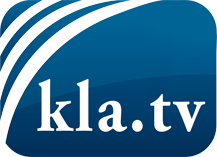 О чем СМИ не должны молчать ...Мало слышанное от народа, для народа...регулярные новости на www.kla.tv/ruОставайтесь с нами!Бесплатную рассылку новостей по электронной почте
Вы можете получить по ссылке www.kla.tv/abo-ruИнструкция по безопасности:Несогласные голоса, к сожалению, все снова подвергаются цензуре и подавлению. До тех пор, пока мы не будем сообщать в соответствии с интересами и идеологией системной прессы, мы всегда должны ожидать, что будут искать предлоги, чтобы заблокировать или навредить Kla.TV.Поэтому объединитесь сегодня в сеть независимо от интернета!
Нажмите здесь: www.kla.tv/vernetzung&lang=ruЛицензия:    Creative Commons License с указанием названия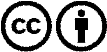 Распространение и переработка желательно с указанием названия! При этом материал не может быть представлен вне контекста. Учреждения, финансируемые за счет государственных средств, не могут пользоваться ими без консультации. Нарушения могут преследоваться по закону.